26 Ιανουαρίου, 2022Πρακτικά 2ης Συνεδρίας της Επιτροπής Αξιολόγησης/ ΔιαπραγμάτευσηςΔιαγωνισμός αρ.: 13.25.020.2021.108.Ε. ΗΜΥ – Αναβάθμιση και 7-ετής συντήρηση του συστήματος απενεργοποίησης κινητών τηλεφώνων των Κεντρικών ΦυλακώνΗ Επιτροπή Αξιολόγησης συνεδρίασε για δεύτερη φορά στις 26 Ιανουαρίου, 2022, στα γραφεία του Τμήματος.Λαμβάνοντας υπόψη την αποδοχή της μείωσης της τιμής της προσφοράς του προσφέροντα και την γραπτή επιβεβαίωση του, η Επιτροπή Αξιολόγησης/ Διαπραγμάτευσης, έκρινε ότι η ανάθεση της σύμβασης είναι απαραίτητη και συμφέρουσα.Με βάση την πιο πάνω αξιολόγηση, η Επιτροπή αποφάσισε την ανάθεση της σύμβασης για την αναβάθμιση (προμήθεια και εγκατάσταση) και 7-ετή συντήρηση του συστήματος απενεργοποίησης κινητών τηλεφώνων των Κεντρικών Φυλακών, στην Κοινοπραξία “COSMOS COMPUTERS A.E.B.E, Hellenic Technical Enterprises Ltd και C3i Intelligent Systems Ltd”, της οποίας η προσφορά ικανοποιεί τις απαιτήσεις και τους όρους του διαγωνισμού και η τιμή της κρίνεται λογική, ως ακολούθως: Στη συνεδρία παρέστησαν όλα τα μέλη της Επιτροπής Αξιολόγησης, ως ακολούθως:Δεν παρέστησαν παρατηρητές κατά τη συνεδρία της ΕπιτροπήςΑρ. Φακ.: 13.25.020.2021.108Αρ. Φακ.: 13.25.020.2021.108Αρ. Τηλ.: 22800440ΠροσφέρωνCOSMOS COMPUTERS A.E.B.E, Hellenic Technical Enterprises Ltd και C3i Intelligent Systems LtdΠοσό Προσφοράς Εκτέλεσης Έργου€ 617.050,00Ποσό Εργασιών Συντήρησης €  124.546,00Συνολικό ποσό ( χωρίς ΦΠΑ)€ 741.596,00ΌνομαΘέση-ΤμήμαΥπογραφήΆκης Σαμούτης Ηλεκτρολόγος Μηχανικός (Συντονιστής- ΤΗΜΥ)_______________________Κωνσταντίνος ΑνθούληςΗλεκτρολόγος Μηχανικός (Μέλος- ΤΗΜΥ) _______________________Γιώργος ΜατσουκάρηςΛειτουργός ΕλέγχουΔιεύθυνση Ελέγχου, Υ.Μ.Ε.Ε_______________________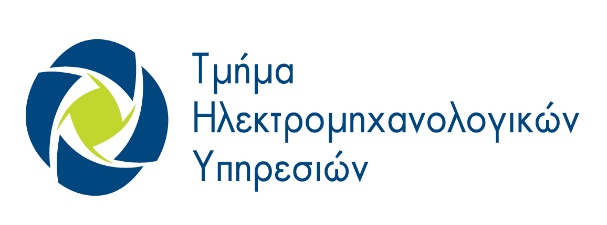 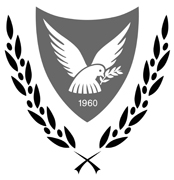 